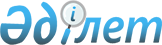 Об утверждении Плана реализации развития ребенка с ограниченными возможностями и его семьи, предусматривающего оказание государственных услуг в проактивном формате, начиная с момента рождения ребенкаРаспоряжение Премьер-Министра Республики Казахстан от 30 октября 2021 года № 178-р.
      1. Утвердить прилагаемый План реализации развития ребенка с ограниченными возможностями и его семьи, предусматривающий оказание государственных услуг в проактивном формате, начиная с момента рождения ребенка (далее - План).
      2. Центральным исполнительным органам и местным исполнительным органам областей, городов республиканского значения и столицы, государственным органам, непосредственно подчиненным и подотчетным Президенту Республики Казахстан (по согласованию), ответственным за исполнение Плана:
      1) принять необходимые меры по реализации Плана;
      2) на полугодовой основе до 1 июля и 20 декабря представлять информацию о ходе реализации Плана в Министерство цифрового развития, инноваций и аэрокосмической промышленности Республики Казахстан;
      3) Министерству цифрового развития, инноваций и аэрокосмической промышленности Республики Казахстан на полугодовой основе до 15 июля и 5 января представлять в Аппарат Правительства Республики Казахстан сводную информацию о ходе реализации Плана.
      Сноска. Пункт 2 с изменением, внесенным постановлением Правительства РК от 17.03.2023 № 236 (вводится в действие по истечении десяти календарных дней после дня его первого официального опубликования).


      3. Аппарату Правительства Республики Казахстан ежегодно, не позднее 25 января, обеспечить представление в Администрацию Президента Республики Казахстан информации об итогах реализации Плана.
      Сноска. Пункт 3 - в редакции постановления Правительства РК от 17.03.2023 № 236 (вводится в действие по истечении десяти календарных дней после дня его первого официального опубликования).

 План реализации развития ребенка с ограниченными возможностями и его семьи, предусматривающий оказание государственных услуг в проактивном формате, начиная с момента рождения ребенка
      Примечание: расшифровка аббревиатур:
      МЮ - Министерство юстиции Республики Казахстан
      МОН - Министерство образования и науки Республики Казахстан
      МЗ - Министерство здравоохранения Республики Казахстан
      МТСЗН - Министерство труда и социальной защиты населения Республики Казахстан
      МФ - Министерство финансов Республики Казахстан
      МКС - Министерство культуры и спорта Республики Казахстан
      БНС АСПР - Бюро национальной статистики Агентства Республики Казахстан по стратегическому планированию и реформам
      МЦРИАП - Министерство цифрового развития, инноваций и аэрокосмической промышленности Республики Казахстан
      СТПО - спецификация требований к программному обеспечению
      ЗНП - задание на проектирование
      ГБД ФЛ - государственная база данных "Физические лица"
      НОБД - Национальная образовательная база данных
					© 2012. РГП на ПХВ «Институт законодательства и правовой информации Республики Казахстан» Министерства юстиции Республики Казахстан
				
      Премьер-Министр 

А. Мамин
Утвержден
распоряжением Премьер-Министра
Республики Казахстан
от 30 октября 2021 года №178-р
№
п/п

Наименования мероприятий

Ответственные за исполнение

Срок исполнения

Форма
завершения

1

2

3

4

5

Процедуры при рождении ребенка

1

Регистрация рождения ребенка

1.1.
Разработка и утверждение СТПО по совершенствованию процесса проактивной регистрации рождения ребенка с ограниченными возможностями, с сокращением количества предоставляемых гражданином СМС-сообщений до 1 и получением требуемых сведений из информационных систем государственных органов:
1) источник дохода (МФ);
2) социальный статус (получатель/не получатель социальных выплат/пособий, работающий/неработающий, безработный, зарегистрированный в ЦЗН/не зарегистрирован как безработный в ЦЗН и т.п.) (МТСЗН);
3) уровень образования (МОН);
4) родственные связи и очередность рождения (МЮ).
Разработка и утверждение СТПО по совершенствованию процесса проактивной регистрации рождения ребенка с ограниченными возможностями, с сокращением количества предоставляемых гражданином СМС-сообщений до 1 и получением требуемых сведений из информационных систем государственных органов:
1) источник дохода (МФ);
2) социальный статус (получатель/не получатель социальных выплат/пособий, работающий/неработающий, безработный, зарегистрированный в ЦЗН/не зарегистрирован как безработный в ЦЗН и т.п.) (МТСЗН);
3) уровень образования (МОН);
4) родственные связи и очередность рождения (МЮ).
МЦРИАП, МЮ, МЗ, МТСЗН, МФ, МОН, БНС АСПР (по согласованию)
октябрь 2021 года
октябрь 2021 года
утвержденное СТПО (детальный бизнес-процесс)
утвержденное СТПО (детальный бизнес-процесс)
утвержденное СТПО (детальный бизнес-процесс)
1.2.
Доработка проактивной услуги в соответствии с СТПО согласно пункту 1.1.
Доработка проактивной услуги в соответствии с СТПО согласно пункту 1.1.
МЦРИАП, МЮ, МЗ, МТСЗН, МФ, МОН, БНС АСПР (по согласованию)
ноябрь 2021 года
ноябрь 2021 года
протокол
тестирования
протокол
тестирования
протокол
тестирования
1.3.
Прием в промышленную эксплуатацию доработанной проактивной услуги по регистрации рождения ребенка
Прием в промышленную эксплуатацию доработанной проактивной услуги по регистрации рождения ребенка
МЦРИАП, МЮ, МЗ, МТСЗН, МФ, МОН, БНС АСПР (по согласованию)
декабрь 2021 года
декабрь 2021 года
акт приема в эксплуатацию
акт приема в эксплуатацию
акт приема в эксплуатацию
1.4.
Отмена предоставления бумажных актовых записей и медицинских свидетельств о рождении в органы статистики
Отмена предоставления бумажных актовых записей и медицинских свидетельств о рождении в органы статистики
БНС АСПР (по согласованию),
МЮ
декабрь 2021 года
декабрь 2021 года
совместный приказ
совместный приказ
совместный приказ
1.5.
Информирование населения об оптимизированном процессе оказания проактивной услуги по регистрации рождения ребенка
Информирование населения об оптимизированном процессе оказания проактивной услуги по регистрации рождения ребенка
МЦРИАП
декабрь 2021 года
декабрь 2021 года
пресс-релиз
пресс-релиз
пресс-релиз
2

Пособия по рождению ребенка

2.1
Реинжиниринг проактивных услуг "Назначение пособий на рождение ребенка и по уходу за ребенком" и "Назначение социальной выплаты на случай потери дохода в связи с уходом за ребенком по достижении им возраста одного года" в части оптимизации бизнес-процессов с сокращением СМС-сообщений
Реинжиниринг проактивных услуг "Назначение пособий на рождение ребенка и по уходу за ребенком" и "Назначение социальной выплаты на случай потери дохода в связи с уходом за ребенком по достижении им возраста одного года" в части оптимизации бизнес-процессов с сокращением СМС-сообщений
МТСЗН, МЦРИАП
ноябрь 2021 года
ноябрь 2021 года
протокол
демонстрации
протокол
демонстрации
протокол
демонстрации
2.2
Информирование населения об оптимизированном процессе оказания проактивных услуг "Назначение пособий на рождение ребенка и по уходу за ребенком" и "Назначение социальной выплаты на случай потери дохода в связи с уходом за ребенком по достижении им возраста одного года"
Информирование населения об оптимизированном процессе оказания проактивных услуг "Назначение пособий на рождение ребенка и по уходу за ребенком" и "Назначение социальной выплаты на случай потери дохода в связи с уходом за ребенком по достижении им возраста одного года"
МТСЗН, МЦРИАП
ноябрь 2021 года
ноябрь 2021 года
пресс-релиз
пресс-релиз
пресс-релиз
3

Постановка и распределение очереди в детские сады

3.1
Разработка и утверждение СТПО в подсистеме НОБД для создания единой базы очередности и выдачи направлений детям в дошкольные организации (после актовой записи о рождении ребенка в ГБД ФЛ)
Разработка и утверждение СТПО в подсистеме НОБД для создания единой базы очередности и выдачи направлений детям в дошкольные организации (после актовой записи о рождении ребенка в ГБД ФЛ)
МОН, МЮ, МЦРИАП
апрель 2022 года
апрель 2022 года
утвержденное СТПО (детальный бизнес-процесс)
утвержденное СТПО (детальный бизнес-процесс)
утвержденное СТПО (детальный бизнес-процесс)
3.2
Создание единой базы очередности и выдачи направлений в подсистеме НОБД детям в дошкольные организации
Создание единой базы очередности и выдачи направлений в подсистеме НОБД детям в дошкольные организации
МОН, МЮ
июль 2022 года
июль 2022 года
протокол
тестирования
протокол
тестирования
протокол
тестирования
3.3
Прием в промышленную эксплуатацию единой базы очередности и выдачи направлений детям в дошкольные организации в подсистеме НОБД
Прием в промышленную эксплуатацию единой базы очередности и выдачи направлений детям в дошкольные организации в подсистеме НОБД
МОН, МЮ, МЦРИАП
октябрь 2022 года
октябрь 2022 года
акт приема в эксплуатацию
акт приема в эксплуатацию
акт приема в эксплуатацию
3.4
Интеграция информационных систем местных исполнительных органов для создания единой базы очередности и выдачи направлений в дошкольные организации
Интеграция информационных систем местных исполнительных органов для создания единой базы очередности и выдачи направлений в дошкольные организации
МОН, МИО
октябрь 2022 года
октябрь 2022 года
соглашения МОН и МИО
соглашения МОН и МИО
соглашения МОН и МИО
3.5
Информирование населения об оптимизированном процессе постановки в очередь и выдачи направлений в детские дошкольные организации
Информирование населения об оптимизированном процессе постановки в очередь и выдачи направлений в детские дошкольные организации
МОН, МИО, МЦРИАП
с октября 2022 года
с октября 2022 года
пресс-релиз
пресс-релиз
пресс-релиз
Процедуры после рождения ребенка

4
4
Предоставление услуг, связанных с установлением инвалидности

4.1
4.1
Внедрение заочной проактивной формы оказания государственной услуги "Установление инвалидности и/или степени утраты трудоспособности и/или определение необходимых мер социальной защиты" в пилотном режиме
МТСЗН, МЗ, МОН, МЦРИАП
октябрь 2021 года
октябрь 2021 года
протокол
тестирования
протокол
тестирования
протокол
тестирования
4.2
4.2
Внесение изменений и дополнений в приказ Министра здравоохранения и социального развития Республики Казахстан от 5 мая 2015 года № 319 "Об утверждении Правил назначения и выплаты государственных пособий семьям, имеющим детей" в части проактивного оказания государственных услуг:
1) "Назначение пособия по уходу за инвалидом первой группы лицу, осуществляющему уход и проживающему в одном населенном пункте";
2) "Назначение пособия семьям, усыновителю (удочерителю), опекуну (попечителю), воспитывающим ребенка- инвалида".
МТСЗН
январь 2022 года
январь 2022 года
утверждение
приказа
утверждение
приказа
утверждение
приказа
4.3
4.3
Реализация проактивного оказания государственных услуг:
1) "Назначение пособия по уходу за инвалидом первой группы лицу, осуществляющему уход и проживающему в одном населенном пункте";
МТСЗН
февраль 2022 года
февраль 2022 года
протокол
демонстрации
протокол
демонстрации
протокол
демонстрации
2) "Назначение пособия семьям, усыновителю (удочерителю), опекуну (попечителю), воспитывающим ребенка- инвалида".
4.4
4.4
Реинжиниринг проактивной услуги "Назначение государственного социального пособия по инвалидности" в части оптимизации бизнес-процессов с сокращением СМС-сообщений
МТСЗН, МЦРИАП
октябрь 2021 года
октябрь 2021 года
протокол
демонстрации
протокол
демонстрации
протокол
демонстрации
4.5
4.5
Внесение изменений в СТПО по модернизации взаимодействующих информационных систем МТЗСН с целью оказания проактивных услуг, связанных с установлением инвалидности
МТСЗН
ноябрь 2021 года
ноябрь 2021 года
СТПО
СТПО
СТПО
4.6
4.6
Реинжиниринг проактивных услуг по реабилитации инвалидов в части оптимизации бизнес-процессов с сокращением СМС- сообщений:
1) оформление документов на обеспечение инвалидов протезно- ортопедической помощью;
2) оформление документов на обеспечение инвалидов техническими вспомогательными (компенсаторными) средствами;
3) оформление документов на обеспечение услугами индивидуального помощника инвалидов первой группы, имеющих затруднение в передвижении;
4) оформление документов на обеспечение инвалидов услугами специалиста жестового языка для инвалидов по слуху - шестьдесят часов в год;
5) оформление документов на обеспечение инвалидов специальными средствами передвижения;
6) оформление документов на обеспечение инвалидов и детей- инвалидов санаторно-курортным лечением.
МТСЗН,
МЦРИАП
ноябрь 2021 года
ноябрь 2021 года
протокол
демонстрации
протокол
демонстрации
протокол
демонстрации
4.7
4.7
Разработка и утверждение СТПО по реализации государственной услуги "Возмещение затрат на обучение на дому детей- инвалидов" в проактивном формате
МТСЗН,
МЦРИАП
2 квартал 2022 года
2 квартал 2022 года
СТПО
СТПО
СТПО
4.8
4.8
Реализация проактивной услуги "Возмещение затрат на обучение на дому детей-инвалидов" в соответствии с СТПО согласно пункту 4.7.
МТСЗН,
МЦРИАП
3 квартал 2022 года
3 квартал 2022 года
протокол
демонстрации
протокол
демонстрации
протокол
демонстрации
4.9
4.9
Внесение изменений в реестр государственных услуг в части перевода услуг в проактивный формат
МЦРИАП, МТСЗН
3 квартал 2022 года
3 квартал 2022 года
приказ МЦРИАП
приказ МЦРИАП
приказ МЦРИАП
5

Оказание услуг детям с ограниченными возможностями

5.1
5.1
Разработка и утверждение СТПО в подсистеме НОБД по проактивному назначению специальной психологопедагогической поддержки детям с ограниченными возможностями
МОН, МЦРИАП
март 2022 года
март 2022 года
утвержденное СТПО (детальный бизнес-процесс)
утвержденное СТПО (детальный бизнес-процесс)
утвержденное СТПО (детальный бизнес-процесс)
5.2
5.2
Доработка проактивных услуг в соответствии с СТПО согласно пункту 5.1.
МОН
октябрь 2022 года
октябрь 2022 года
протокол
тестирования
протокол
тестирования
протокол
тестирования
5.3
5.3
Прием в промышленную эксплуатацию проактивных услуг, необходимых детям с ограниченными возможностями:
1) обследование и оказание психолого-медико-педагогической консультативной помощи детям с ограниченными возможностями;
2) реабилитация и социальная адаптация детей и подростков с проблемами в развитии;
3) прием документов для организации индивидуального бесплатного обучения на дому детей, которые по состоянию здоровья в течение длительного времени не могут посещать организации начального, основного среднего, общего среднего образования;
4) прием документов и зачисление в специальные организации образования детей с ограниченными возможностями для обучения по специальным общеобразовательным учебным программам.
МОН, МЮ, МЦРИАП
июль 2022 года
июль 2022 года
акт приема в эксплуатацию
акт приема в эксплуатацию
акт приема в эксплуатацию
5.4
5.4
Внесение изменений в реестр государственных услуг в части услуг по пункту 5.3, необходимых детям с ограниченными возможностями в части перевода в проактивный формат
МЦРИАП, МОН
январь 2022 года
январь 2022 года
приказ МЦРИАП
приказ МЦРИАП
приказ МЦРИАП
5.5
5.5
Внесение изменений в приказ Министра образования и науки Республики Казахстан от 27 мая 2020 года № 223 "Об утверждении правил оказания государственных услуг в сфере психолого-педагогической поддержки, оказываемых местными исполнительными органами" в части перевода в проактивный формат государственных услуг:
1) обследование и оказание психолого-медико-педагогической консультативной помощи детям с ограниченными возможностями;
2) реабилитация и социальная адаптация детей и подростков с проблемами в развитии;
3) прием документов для организации индивидуального бесплатного обучения на дому детей, которые по состоянию здоровья в течение длительного времени не могут посещать организации начального, основного среднего, общего среднего образования;
4) прием документов и зачисление в специальные организации образования детей с ограниченными возможностями для обучения по специальным общеобразовательным учебным программам
МОН, МЮ, МЦРИАП
февраль 2022 года
февраль 2022 года
приказ МОН
приказ МОН
приказ МОН
5.6
5.6
Информирование населения о запуске проактивных услуг, необходимых детям с ограниченными возможностями
МОН, МЦРИАП
декабрь 2022 года
декабрь 2022 года
пресс-релиз
пресс-релиз
пресс-релиз
5.7
5.7
Создание информационной системы "Национальная цифровая платформа физической культуры и спорта" (e-sport)
МКС, МЦРИАП
2021 - 2024 годы
2021 - 2024 годы
утвержденное ЗНП
утвержденное ЗНП
утвержденное ЗНП
5.8
5.8
Автоматизация государственной услуги по приему документов в детско-юношеские спортивные школы, спортивные школы для инвалидов
МКС
октябрь 2025 года
октябрь 2025 года
протокол
тестирования
протокол
тестирования
протокол
тестирования
5.9
5.9
Внесение изменений в реестр государственных услуг в части перевода в электронный формат услуги по приему документов в детско-юношеские спортивные школы, спортивные школы для инвалидов
МЦРИАП, МКС
октябрь 2025 года
октябрь 2025 года
приказ МЦРИАП
приказ МЦРИАП
приказ МЦРИАП
5.10
5.10
Внесение изменений в приказ Министра культуры и спорта Республики Казахстан от 22 ноября 2014 года № 106 "Об утверждении перечня видов физкультурно-спортивных организаций и правил их деятельности, в которых осуществляется учебно-тренировочный процесс по подготовке спортивного резерва и спортсменов высокого класса" в части перевода в электронный формат государственной услуги "Прием документов в детско-юношеские спортивные школы, спортивные школы для инвалидов"
МКС
декабрь 2025 года
декабрь 2025 года
приказ МКС
приказ МКС
приказ МКС
5.11
5.11
Информирование населения о запуске проактивных услуг, необходимых летям с ограниченными возможностями
МКС
декабрь 2025 года
декабрь 2025 года
пресс-релиз
пресс-релиз
пресс-релиз
6

Дополнительные медицинские услуги

6.1
6.1
Модификация сервиса государственных услуг на портале "электронного правительства" для детей:
1) выдача направления пациентам на госпитализацию в стационар;
2) предоставление лекарственных средств, специализированных лечебных продуктов, изделий медицинского назначения отдельным категориям граждан;
3) выдача выписки из медицинской карты стационарного больного.
МЦРИАП, МЗ
март 2022 года
март 2022 года
информация
информация
информация
6.2
6.2
Проработка вопроса по пересмотру процесса оказания государственной услуги "Прием и рассмотрение документов о целесообразности направления граждан Республики Казахстан на лечение за рубеж и (или) привлечения зарубежных специалистов для проведения лечения в отечественных медицинских организациях в рамках гарантированного объема бесплатной медицинской помощи" в части упрощения процедуры и перевода ее в электронный формат
МЗ, МЦРИАП
март 2022 года
март 2022 года
информация
информация
информация